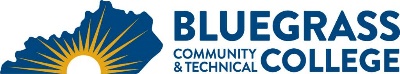 Program Coordinator: Robert Chirwa		E-mail: robert.chirwa@kctcs.edu		Phone: 859-246-6298Program Website: https://bluegrass.kctcs.edu/education-training/program-finder/computer-information-technology.aspx Student Name:		Student ID: Students must meet college readiness benchmarks as identified by the Council on Postsecondary Education or remedy the identified skill deficiencies. Graduation Requirements:Advisor Name	__________________________________         Advisor Contact	________________________________Certificate Requirements:First SemesterCreditHoursTermGradePrerequisitesNotesCIT 105 Introduction to Computers 3Should be taken first semesterCIT 120 Computational Thinking3Coreq:  MAT 126 or higherShould be taken first semesterENG 101 Writing I3Heritage or Humanities course3Should be taken first semesterMAT 150 or higher level Quantitative Reasoning course recommended 3MAT 126 Technical Algebra and Trigonometry required Total Semester Credit Hours15Second SemesterCr. Hrs.TermGradePrerequisitesNotesCIT 111 Computer Hardware and Software4CIT 105CIT 160 Introduction to Networking Concepts or CIT 161 Introduction to Networks4Coreq: CIT 111CIT 170 Database Design Fundamentals3CIT 105 and (MAT 126 or MAT 085 or higher)Approved Level I Programming Language course3See list on backSequence Course3See list on backTotal Semester Credit Hours17Third SemesterCreditsTermGradePrerequisiteNotesCIT 180 Security Fundamentals3CIT 160 or CIT 161Approved Level II Programming Language course3See list on backSequence Course3See list on backSequence Course3See list on backNatural Sciences course3Total Semester Credit Hours15Fourth SemesterCreditsTermGradePrerequisiteNotesCIT 293 CIT Employability Skills1Approved Level I, II, or III Programming Language course3See list on backApproved CIT Technical Course3See list on backSequence Course3See list on backSocial and Behavioral Sciences course3Total Semester Credit Hours13Total Degree Credit Hours6025% or more of Total Degree Credit Hours must be earned at BCTCCumulative GPA must be 2.0 or higherAdditional InformationA grade of C or higher is required in each CIT, CS, IMD and INF course used to fulfill degree requirements.APPROVED LEVEL I PROGRAMMING LANGUAGE COURSES  (must be different from courses taken to fulfill other requirements)APPROVED LEVEL I PROGRAMMING LANGUAGE COURSES  (must be different from courses taken to fulfill other requirements)APPROVED LEVEL I PROGRAMMING LANGUAGE COURSES  (must be different from courses taken to fulfill other requirements)APPROVED LEVEL I PROGRAMMING LANGUAGE COURSES  (must be different from courses taken to fulfill other requirements)CourseCr. Hrs.PrerequisitesNotesINF 120 Elementary Programming3CIT 140 JavaScript I3CIT 120 and either CIT 150 or CIT 155Spring onlyCIT 143 C# I3CIT 120CIT 144 Python I3CIT 120CIT 148 Visual Basic I3CIT 120Fall onlyCIT 149 Java I3CIT 120CIT 171 SQL I3CIT 120 and CIT 170Fall onlyCS 115 Introduction to Computer Programming3APPROVED LEVEL II PROGRAMMING LANGUAGE COURSES  APPROVED LEVEL II PROGRAMMING LANGUAGE COURSES  APPROVED LEVEL II PROGRAMMING LANGUAGE COURSES  APPROVED LEVEL II PROGRAMMING LANGUAGE COURSES  CourseCr. Hrs.PrerequisitesNotesCIT 238 Android Programming3CIT 149 or INF 120CIT 249 Java II3CIT 149CIT 271 SQL II3CIT 171CS 215 Intro to Program Design, Abstraction, & Problem Solving4CS 115INF 260 – Object Oriented Programming I3INF 120APPROVED LEVEL III PROGRAMMING LANGUAGE COURSES  APPROVED LEVEL III PROGRAMMING LANGUAGE COURSES  APPROVED LEVEL III PROGRAMMING LANGUAGE COURSES  APPROVED LEVEL III PROGRAMMING LANGUAGE COURSES  CourseCr. Hrs.PrerequisitesNotesCS 216 – Intro to Software Engineering3CS 215SEQUENCE COURSESSEQUENCE COURSESInformation Systems SequenceProgramming Software Development SequenceApproved Business CourseCIT 150 Internet Technologies    OR    CIT 155 Web Page Development  OR  CIT 157 Web Site Design and ProductionApproved Management or Business CourseApproved Level I Programming LanguageCIT 171	SQL ICIT 253 Data-Driven Web PagesApproved CIT Technical CourseApproved Level II Programming LanguageAPPROVED BUSINESS COURSES (Courses listed below or any business, informatics or management approved by CIT Program Coordinator)APPROVED BUSINESS COURSES (Courses listed below or any business, informatics or management approved by CIT Program Coordinator)APPROVED BUSINESS COURSES (Courses listed below or any business, informatics or management approved by CIT Program Coordinator)APPROVED BUSINESS COURSES (Courses listed below or any business, informatics or management approved by CIT Program Coordinator)CourseCr. Hrs.PrerequisitesNotesACC 201 Financial Accounting3Sophomore standingACT 101 Fundamentals of Accounting I3BAS 160 Introduction to Business3APPROVED MANAGEMENT COURSES (Courses listed below or any management course approved by CIT Program Coordinator)APPROVED MANAGEMENT COURSES (Courses listed below or any management course approved by CIT Program Coordinator)APPROVED MANAGEMENT COURSES (Courses listed below or any management course approved by CIT Program Coordinator)APPROVED MANAGEMENT COURSES (Courses listed below or any management course approved by CIT Program Coordinator)CourseCr. Hrs.PrerequisitesNotesMGT 200 Small Business Management3BAS 160MGT 274 Human Resource Management3MGT 283MGT 283 Principles of Management3BAS 160MGT 287 Supervisory Management3MGT 283OST 275 Office Management3Embedded CredentialsEmbedded CredentialsEmbedded CredentialsEmbedded CredentialsCredentialTitleRequirementsTotal Cr. Hrs.CertificateA+ PrepCIT 1114CertificateCIT FundamentalsCIT 105, CIT 111, CIT 120, CIT 160 or CIT 161, CIT 170, CIT 180, Approved Level I Programming Language23CertificateComputer Tech BasicCIT 105, CIT 111, CIT 160 or CIT 16111CertificateComputer TechnicianCIT 105, CIT 111, CIT 160 or CIT 161, CIT 180 14CertificateProgrammingCIT 120, Approved Level I Programming Language, Level II Programming Language, Level I or II or III Programming Language12CertificateSecurity+ PrepCIT 180325% or more of Total Certificate Credit Hours must be earned at BCTCGrade of C or higher in each course required for certificate